Математический КВН в детском саду «Праздник в стране блоков»Автор - Светлана Гребенюк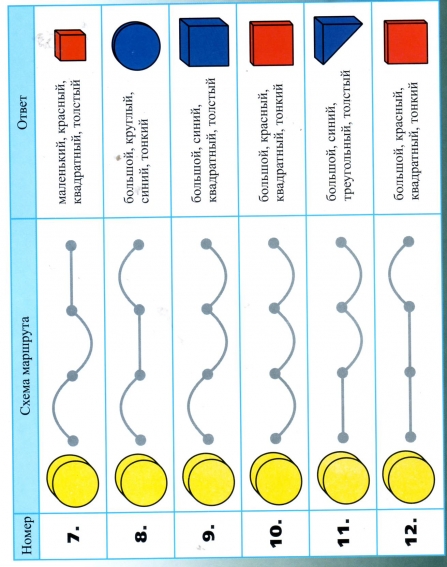 Цель: Доставить детям радость и удовольствие от игр развивающей направленности. Развивать умение классифицировать и обобщать геометрические фигуры по двум, трем, четырем признакам с использованием кодов и без них. Развивать логическое мышление, внимание, воображение, речь. Совершенствовать умение составлять целое из частей, определять числовой ряд по часовой стрелке. Воспитывать дружеские взаимоотношения, взаимовыручку, желание помочь своей команде.Материалы: Зашифрованные слова- цифры; домики с геометрическими (логическими) фигурами; логические блоки Дьенеша; обручи; шапочка Кота; медальоны Мышек; три набора «сыр» разного цвета; таблица кодов; таблица «доставь груз»;CD диск «Гимн КВН», эмблемы команд.Ссылка на конспект (скачать)МАДОУ ЦРР- Д/С № 18 г.Кропоткин МО Кавказский районМАТЕМАТИЧЕСКИЙ КВН«ПРАЗДНИК В СТРАНЕ БЛОКОВ»                           Воспитатель высшей категории                                 Гребенюк С.Н.Цель: Доставить детям радость и удовольствие от игр развивающей направленности. Развивать умение классифицировать и обобщать геометрические фигуры по двум, трем, четырем признакам с использованием кодов и без них. Развивать логическое мышление, внимание, воображение, речь. Совершенствовать умение составлять целое из частей, определять числовой ряд по часовой стрелке. Воспитывать дружеские взаимоотношения, взаимовыручку, желание помочь своей команде.Материалы:  Зашифрованные слова- цифры; домики с геометрическими (логическими) фигурами; логические  блоки  Дьенеша; обручи; шапочка Кота; медальоны Мышек; три набора «сыр» разного цвета; таблица кодов; таблица «доставь груз»;CD диск «Гимн КВН», эмблемы команд.Ход занятия:  Ведущий.  Сегодня мы проводим самый настоящий, серьёзный КВН дошкольников- математиков. Две команды «Любознайки» и «Почемучки» будут соревноваться друг с другом и пройдут через трудные испытания. А теперь представления команд.Члены команды «Любознайки»:Мы, ребята- дошколятаНе боимся мы преград.Любим в КВН игратьЧестно, дружно побеждать!	Ведущий. Команда «Любознайки»! Приветствуйте её! (представляет капитана команды).	Члены команды «Почемучки».Мы, веселые ребятаВ детском саду мы не скучаем,В игры разные играем,В КВНе побеждаем!		Ведущий. Команда «Почемучки»! Приветствуйте её! (представляет капитана команды). И начнем мы свои соревнования с разминки «Отгадай слово».  Команды получают задания: цифры и буквы. Выкладывают слова «Школа» и «Ручка».Конкурс капитанов. Набор блоков, схема маршрута. Капитанам необходимо «Доставить груз», чтобы определить пакеты со своими заданиями. 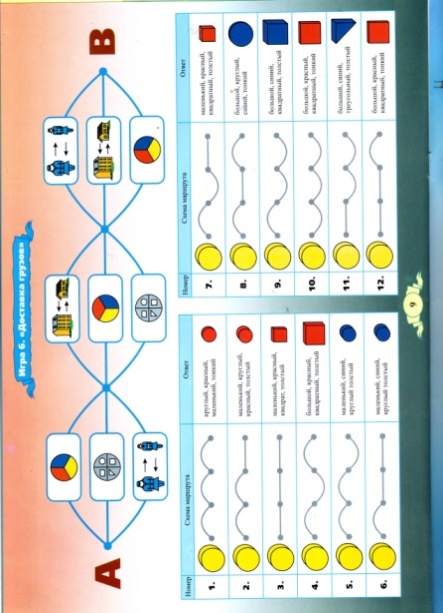  Задание «Рассели жильцов».                         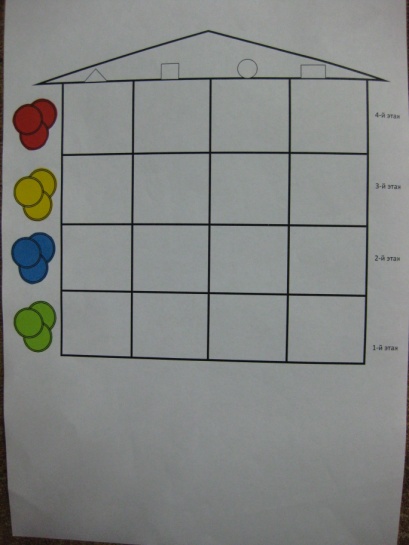 Условие: набор геометрических фигур(плоскостные блоки), «Дом» для каждого жильца определить этаж и номер квартиры.Задание «Магазин».                                      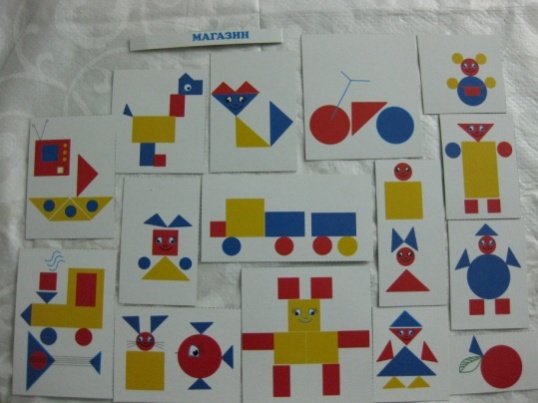 Условие: Товар(карточки с изображением предметов) Деньги – логические блоки Дьенеша.На данные денежки купить можно только такую покупку, в которых есть хотя бы одно свойство логической фигуры.Задание «Выложи дорожку». Условие: Блоки Дьенеша. Выложить дорожки так, чтобы повторить последовательность цветов – красный- синий- желтый.Задание «Рассади цветы на клумбы». Условие: 2 обруча, наборы блоков, кодовые карточки (в том числе и с отрицанием кода).Есть два множества предметов,  каждое множество объединено одним свойством.(цвет, размер, толщина, форма).Необходимо выбрать множество предметов, имеющее свойства обоих множеств.Подвижная игра «Кошки –мышки».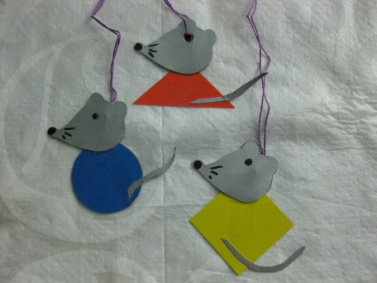 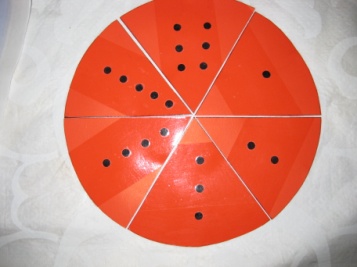 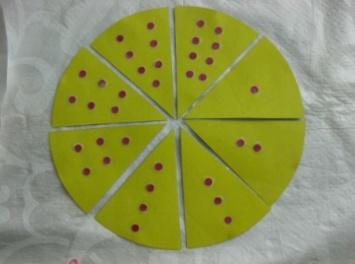 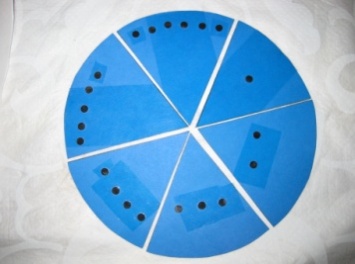 Условие:У детей медальоны «Мышки». Мышки какого цвета быстрее соберут сыр, причем количество дырочек в каждом кусочке должно быть на 1 больше по часовой стрелке.Задание «Мозаика цифр». 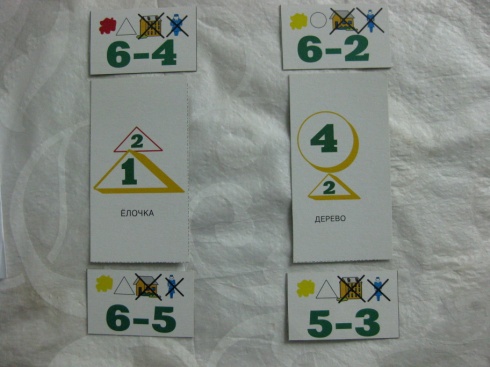 Условие: знание условных знаков ,декодирование информации, изображенной на карточках, связанных с блоками Дьенеша.Подведение итогов – подсчет звезд, полученных командами за правильно выполненные задания.Литература: Е.А. Носова,  Р.Л. Непомнящая  Логика и математика для дошкольников СПб «Детство- Пресс»2006Е.Н. Панова Дидактические игры-занятия В ДОУ ТЦ Учитель 2007Давайте вместе поиграем игры с логическими блоками Дьенеша  СПб ООО «Корвет» Финкельштейн, Л.Лабутина Спасатели приходят на помощь, СПб»Корвет»Ход занятия:Ведущий. Сегодня мы проводим самый настоящий, серьёзный КВН дошкольников- математиков. Две команды «Любознайки» и «Почемучки» будут соревноваться друг с другом и пройдут через трудные испытания. А теперь представления команд.Члены команды «Любознайки»:Мы, ребята- дошколятаНе боимся мы преград.Любим в КВН игратьЧестно, дружно побеждать!Ведущий. Команда «Любознайки»! Приветствуйте её! (представляет капитана команды).Члены команды «Почемучки».Мы, веселые ребятаВ детском саду мы не скучаем,В игры разные играем,В КВНе побеждаем!Ведущий. Команда «Почемучки»! Приветствуйте её! (представляет капитана команды).«Отгадай слово»И начнем мы свои соревнования с разминки «Отгадай слово».ШКОЛА12345РУЧКА12345Команды получают задания: цифры и буквы. Выкладывают слова «Школа» и «Ручка».Конкурс капитанов. Набор блоков, схема маршрута. Капитанам необходимо «Доставить груз», чтобы определить пакеты со своими заданиями.Задание «Рассели жильцов». Условие: набор геометрических фигур(плоскостные блоки), «Дом» для каждого жильца определить этаж и номер квартиры.Задание «Магазин». Условие: Товар(карточки с изображением предметов) Деньги – логические блоки Дьенеша.На данные денежки купить можно только такую покупку, в которых есть хотя бы одно свойство логической фигуры.Задание «Выложи дорожку». Условие: Блоки Дьенеша. Выложить дорожки так, чтобы повторить последовательность цветов – красный- синий- желтый.Задание «Рассади цветы на клумбы».  Условие: 2 обруча, наборы блоков, кодовые карточки (в том числе и с отрицанием кода. Есть два множества предметов, каждое множество объединено одним свойством.(цвет, размер, толщина, форма. Необходимо выбрать множество предметов, имеющее свойства обоих множеств.Подвижная игра «Кошки –мышки». Условие:У детей медальоны «Мышки». Мышки какого цвета быстрее соберут сыр, причем количество дырочек в каждом кусочке должно быть на 1 больше по часовой стрелке.Задание «Мозаика цифр». Условие: знание условных знаков ,декодирование информации, изображенной на карточках, связанных с блоками Дьенеша.Подведение итогов – подсчет звезд, полученных командами за правильно выполненные задания.Литература:1. Е.А. Носова, Р.Л. Непомнящая Логика и математика для дошкольников СПб «Детство- Пресс»20062. Е.Н. Панова Дидактические игры-занятия В ДОУ ТЦ Учитель 20073. Давайте вместе поиграем игры с логическими блоками Дьенеша СПб ООО «Корвет»Б. Финкельштейн, Л.Лабутина Спасатели приходят на помощь, СПб»Корвет»ШКОЛА12345РУЧКА12345